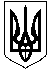 ОЛЕКСАНДРІЙСЬКА РАЙОННА ДЕРЖАВНА АДМІНІСТРАЦІЯКІРОВОГРАДСЬКОЇ ОБЛАСТІВІДДІЛ ОСВІТИНАКАЗвід   03. 05. 2019  року						                      		№ 44м. ОлександріяПро  участь у першій очній сесії підвищення кваліфікаціїкерівників ЗЗСО 							Відповідно до листа комунального закладу «Кіровоградський обласний інститут післядипломної педагогічної освіти імені Василя Сухомлинського» від 26.04.2019 року № 375/09-09 «Про організацію та проведення першої очної сесії» та з метою підвищення кваліфікації керівників закладів загальної середньої освіти району в умовах реформування галузі освітиНАКАЗУЮ:1. Відрядити до Новопразького НВК 23.05-25.05.2019  року директорів та заступників   директорів з навчально-виховної роботи ЗЗСО. (Додаток ).2. Відповідальним особам з охорони праці провести інструктажі із охорони праці і безпеки життєдіяльності з заступниками  директорів з навчально-виховної роботи ЗЗСО з реєстрацією в журналі встановленого зразка.3. Витрати на відрядження віднести за рахунок відряджуючої сторони.4. Контроль за виконанням даного наказу залишаю за собою.Головний спеціаліст  відділу освіти                                              Т. Павук						ДодатокСписокслухачів першої очної сесії № з/пПІБЗаклад1Павліщева Анна СтаніславівнаВойнівська ЗШ І-ІІІ ст.2Щербина Вікторія ВіталіївнаГоловківський НВК3Лисюк Наталія ВікторівнаДобронадіївська ЗШ І-ІІІ ст.4Вірич Інна ОлександрівнаІзмайлівська ЗШ І-ІІІ ст.5Самокрик Оксана МиколаївнаКористівська ЗШ І-ІІІ ст.6Ющишин Ярослава ВасилівнаКосівське НВО7Бець Тетяна ЮліанівнаКуколівський НВК8Коваленко Лариса ВолодимирівнаЛікарівський НВК9Берун Ірина ОлександрівнаНедогарський НВК10Луценко Тетяна Анатоліївна Новопразький НВК11Коритько Тетяна ГригорівнаНовопразьке НВО12Кандейкіна Мальвіна ЮліанівнаОлександрівська ЗШ І-ІІІ ст.13Труш Олександр ПетровичПопельнастівська ЗШ І-ІІІ ст.14Циганкова Інна ПетрівнаПротопопівська ЗШ І-ІІІ ст.15Романець Людмила Михайлівна  Улянівська ЗШ І-ІІІ ст.16Штанько Алла МихайлівнаЦукрозаводський НВК17Мірошниченко Тетяна ВолодимирівнаЧервонокам’янське НВО18Чирук Ірина ВолодимирівнаШарівський НВК19Рубан Інна ВолодимирівнаАндріївська ЗШ І-ІІ ст.20Безверха Марина ДмитрівнаБутівський НВК21Ткачова Ольга ВікторівнаНовопразька ЗШ І-ІІ ст.22Компан Тетяна ЛеонідівнаНовоселівський НВК23Столяр Вікторія МиколаївнаЩасливська ЗШ І-ІІ ст.24Вітковська Віра ВікторівнаЯсинуватська ЗШ І-ІІ ст.